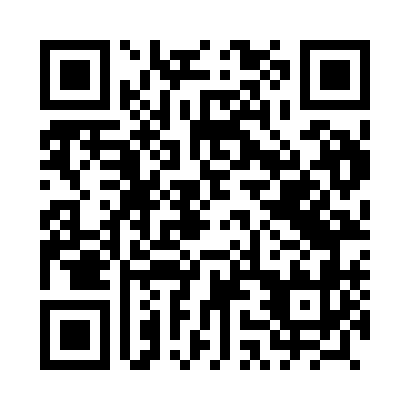 Prayer times for Halin, PolandMon 1 Apr 2024 - Tue 30 Apr 2024High Latitude Method: Angle Based RulePrayer Calculation Method: Muslim World LeagueAsar Calculation Method: HanafiPrayer times provided by https://www.salahtimes.comDateDayFajrSunriseDhuhrAsrMaghribIsha1Mon4:196:2012:505:167:209:142Tue4:166:1712:495:187:229:163Wed4:136:1512:495:197:249:184Thu4:106:1312:495:207:259:215Fri4:076:1012:485:217:279:236Sat4:046:0812:485:237:299:257Sun4:016:0612:485:247:319:288Mon3:586:0412:485:257:329:309Tue3:556:0112:475:267:349:3210Wed3:525:5912:475:277:369:3511Thu3:495:5712:475:297:389:3712Fri3:465:5512:465:307:399:4013Sat3:435:5212:465:317:419:4214Sun3:395:5012:465:327:439:4515Mon3:365:4812:465:337:449:4816Tue3:335:4612:455:347:469:5017Wed3:305:4412:455:367:489:5318Thu3:265:4212:455:377:509:5619Fri3:235:3912:455:387:519:5820Sat3:205:3712:455:397:5310:0121Sun3:165:3512:445:407:5510:0422Mon3:135:3312:445:417:5610:0723Tue3:105:3112:445:427:5810:1024Wed3:065:2912:445:438:0010:1325Thu3:035:2712:445:448:0110:1626Fri2:595:2512:445:458:0310:1927Sat2:555:2312:435:478:0510:2228Sun2:525:2112:435:488:0710:2529Mon2:485:1912:435:498:0810:2830Tue2:445:1712:435:508:1010:31